		PLATINUM COAST AMATEUR RADIO SOCIETY’s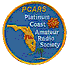 2009 Melbourne HamfestMEETING ROOM #2 – SATURDAYTIME							ACTIVITY10:00 AM – 10:30 AM	OPEN10:30 AM – 11:00 AM	Eastnet Packet – Wayne Burkett, KA1BRF11:00 AM – 12:00 PM	WINLINK 2000 – Rick Muething, KN6KB 12:00 PM – 12:30 PM	Joint MARS Meeting – Ted Jansen, K1YON 12:30 PM –   2:00 PM	EMCOMM – Build your “GO KIT” David Fowler, K4DLF   2:00 PM –   3:30 PM	YOUTH FORUM – Fox Hunt or Hands On Activity – Aaron Mitchell, KJ4DDM and Dan Fisher, AI4GK  3:30 PM –   4:00 PM	OPEN  4:00 PM –   5:00 PM	OPENOTHER ACTIVITIESSATURDAYALL DAY	ARES Badging – Main Hall – N4LEM – Booth P3-P4ALL DAY	BEARS 1 Tours – Front Parking LotALL DAY	Hourly Door Prize Drawings09:00 AM – 3:00 PM	ARRL DXCC Card Checking – ARRL Booth11:00 AM – 1:00 PM	The Florida Phone Traffic Net, FPTN will meet for lunch at the Grand Buffet located at 1437 South Babcock Street, Melbourne, Fl 329011:00 PM – 3:00 PM	Florida Repeater Council Meeting – Hilton Melbourne Rialto Place, 200 Rialto Place, Melbourne, Fl 32901SUNDAYALL DAY	Hourly Door Prize Drawings1:30 PM			GRAND PRIZE DRAWING